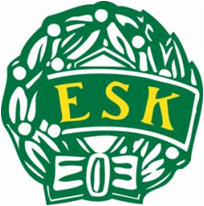 A Lagets hemmamatcherLagåtagande UngdomslagTänk på att ha minst 5 st dörrvakter Spelaringång /kanslietICEEntrédörrar (Dörr vid bortre läktare, främre läktare, bredvid entré)Då dörrarna är s.k branddörrar så går låset upp så fort man öppnar dem inifrån, så när någon går ut genom dessa dörrar måste man återigen regla dem. Alla skall visa sin biljett/ledarkort/sponsorkort/spelarkort vid ev genomgång av dessa dörrar. Finns möjlighet är det även bra att ha en vakt placerad vid ingången till korridoren. Det finns ett antal människor som försöker planka in, vilket ESK HK tappar mycket entrépengar på. ESK HK har fasta kostnader på ishyra och domarkostnad så vi är tvungna att vara tuffa på detta för att täcka alla kostnader. Detta innebär att vi ej får släppa in någon utan att dom uppvisar ett ledarkort/spelarkort. De skall hänvisas till huvudentren, spelare med t.ex hockeyutrustning eller liknande är undantagna denna regel.Dessutom ska korridoren vara tom från spelare och föräldrar och andra en timme innan match. Gröna ESK Jackor hänger i städskrubben mittemot kansliet, skulle dörren vara låst får man be vaktmästaren öppna den.Kassan stänger vid 1:a perioden slut och då är det ok att gå in utan att betala.